Australian Capital TerritoryPlanning and Development (Plan Variation No 351) Notice 2015 Notifiable Instrument NI2015-610made under thePlanning and Development Act 2007, section 76(3) Name of instrument This instrument is the Planning and Development (Plan Variation No 351) Notice 2015*.Plan Variation No 351On 23 October 2015, the Minister for Planning approved a draft of the attached plan variation to the Territory Plan (Annexure A) under s76 (3).Jim Corrigan Delegate of the Planning and Land Authority23 October 2015Planning and Development Act 2007Variation to the
Territory Plan
No 351West Belconnen Urban DevelopmentBelconnen DistrictOctober 2015Final variation prepared under s76 of thePlanning and Development Act 2007This page is intentionally blank.Contents1.	EXPLANATORY STATEMENT	11.1	Background	11.2	Summary of the Proposal	11.3	The National Capital Plan	21.4	Site Description	21.5	Current Territory Plan Provisions	51.6	Changes to the Territory Plan	61.7	Consultation on the Draft Variation	61.8	Revisions to the Draft Variation Recommended to the Minister	72.	VARIATION	82.1	Variation to the Territory Plan	8This page is intentionally blank.EXPLANATORY STATEMENTBackgroundThe development potential of West Belconnen was previously recognised in the Canberra Spatial Plan. In 2012, the Canberra Spatial Plan was replaced by the ACT Planning Strategy.  The Planning Strategy is the current long-term planning policy that ‘provides long-term planning policy and goals to promote orderly and sustainable development, consistent with the social, environmental and economic aspirations of the people’ in the ACT. In the planning strategy, the site is marked as a ‘future urban investigation area’ for future possible settlement. This variation puts the intent of the planning strategy into effect. The proposed development is expected to accommodate approximately 6500 dwellings and associated retail and community infrastructure. It proposes a 360ha conservation corridor along the Murrumbidgee River. The proposed development also extends into NSW, where there will be potential to accommodate a further 5000 dwellings and to add a further 220ha to the conservation corridor. As such, the proposal is subject to a rezoning of the Yass Valley Local Environment Plan, a variation to the Territory Plan, an amendment to the National Capital Plan and environmental approvals from the Commonwealth and ACT Government. This document is the explanatory document for the variation to the Territory Plan, which only applies to land in the ACT. Summary of the ProposalThe variation rezones an area immediately west of the suburbs of Holt and Macgregor for future urban development. The main changes indicating potential future urban development patterns and guiding future development and assessment of the area include:rezoning part of the site to a range of urban zonesintroducing a nature reserve overlay to the Murrumbidgee River corridor zonerezoning the Strathnairn Arts Precinct and Belconnen Farm Heritage Precinct to community facility zoneapplying a future urban area (FUA) overlay to part of the siteintroducing a site-specific structure plan and concept plan into the Territory PlanThe National Capital PlanThe Australian Capital Territory (Planning and Land Management) Act 1988 established the National Capital Authority (NCA) with two of its functions being to prepare and administer a National Capital Plan (NCP) and to keep the NCP under constant review and to propose amendments to it when necessary. The NCP, which was published in the Commonwealth Gazette on 21 January 1990 is required to ensure that Canberra and the Territory are planned and developed in accordance with their national significance.  The Planning and Land Management Act 1988 also required that the Territory Plan is not inconsistent with the NCP.In accordance with section 10 of the Australian Capital Territory (Planning and Land Management) Act 1988, the National Capital Plan defines the planning principles and policies for Canberra and the Territory, for giving effect to the object of the NCP and sets out the general policies to be implemented throughout the Territory, including the range and nature of permitted land uses.It also sets out the detailed conditions of planning, design and development for areas that have special significance to the National Capital known as designated areas and identifies special requirements for the development of some other areas.Site DescriptionThe area subject to the variation is at West Belconnen, immediately beyond the existing suburbs of Holt and Macgregor.  The Murrumbidgee River provides the south western and western boundary and Ginninderra Creek is the northern boundary for the NSW land. Woodstock nature reserve is located along the southern bank of the Murrumbidgee River immediately opposite the site in the ACT.The area includes the following rural blocks in the district of Belconnen blocks 853; 856; 857; 858; 859; 860; 993; 1329; 1332; 1333; 1420; 1440; 1442; 1540; 1559; 1560;1586; 1605; 1606; 1607; 1613; 1621; 1622; and parts of block 1620 Belconnen, block 7 section 149 Macgregor and block 2 section 186 Dunlop.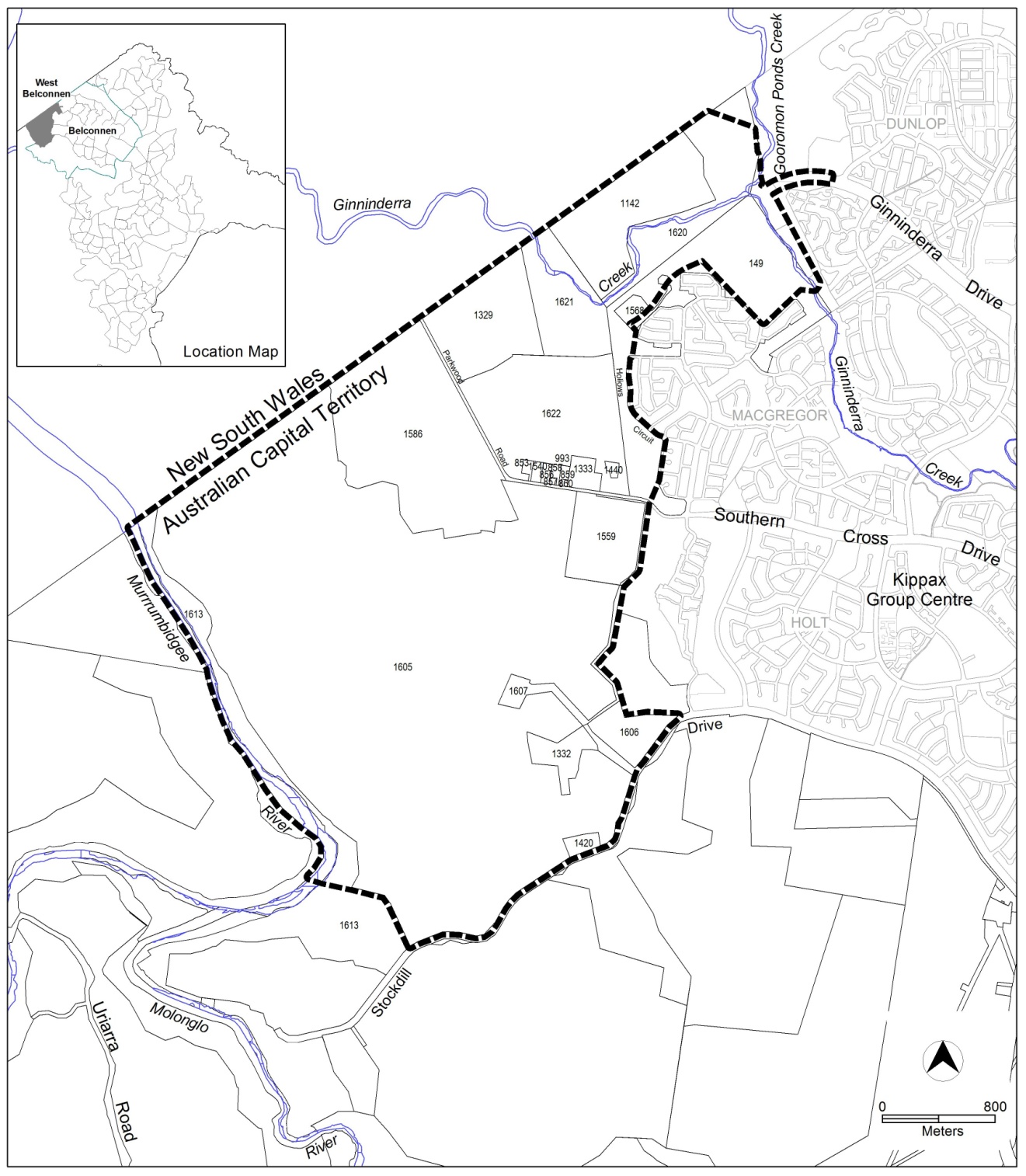 Figure 1  Site Plan This variation also includes the potential extension of Ginninderra Drive to the development area. The road’s alignment is likely to impact on the existing Jarramlee and West Macgregor environmental offset areas. As a consequence, the road’s extension will be subject to a separate approval under the Commonwealth’s Environment Protection Biodiversity and Conservation Act 1999 (EPBC Act). For the purposes of this variation, the preferred alignment for the road is indicated with a Future Urban Overlay and its final zoning will be determined based on the Commonwealth’s EPBC decision. There are various existing uses/activities within the site. It includes TransGrid Canberra Substation, Strathnairn Arts Precinct, Billabong Aboriginal Development Corp facility, Belconnen Farm, Belconnen landfill site, horse paddocks, Green Waste and Parkwood Egg Farm. Due to the nature of the uses, Belconnen landfill site, Green Waste and Parkwood Egg Farm are considered incompatible with residential development. As such, clearance zones around these uses are retained until such time as they cease operation. In addition, the clearance zone around the Lower Molonglo Water Quality Control Centre is increased. Clearance zones may be adjusted subject to an appropriate audit process and approval from the relevant agencies. An exclusion area has been established around the nest tree of a breeding pair of Little Eagles located to the south of the development, awaiting the findings of a research project currently underway to determine where the pair of Little Eagles mainly forages.  As such, urban development is not permitted until such time as the research on the Little Eagle has been completed and confirms the site’s suitability for development. A new ActewAGL zone substation is required to service the development. A site for the ActewAGL zone substation has been identified to the south of the existing TransGrid Canberra Substation.Current Territory Plan ProvisionsThe Territory Plan map for the area subject to this variation is shown in Figure 2.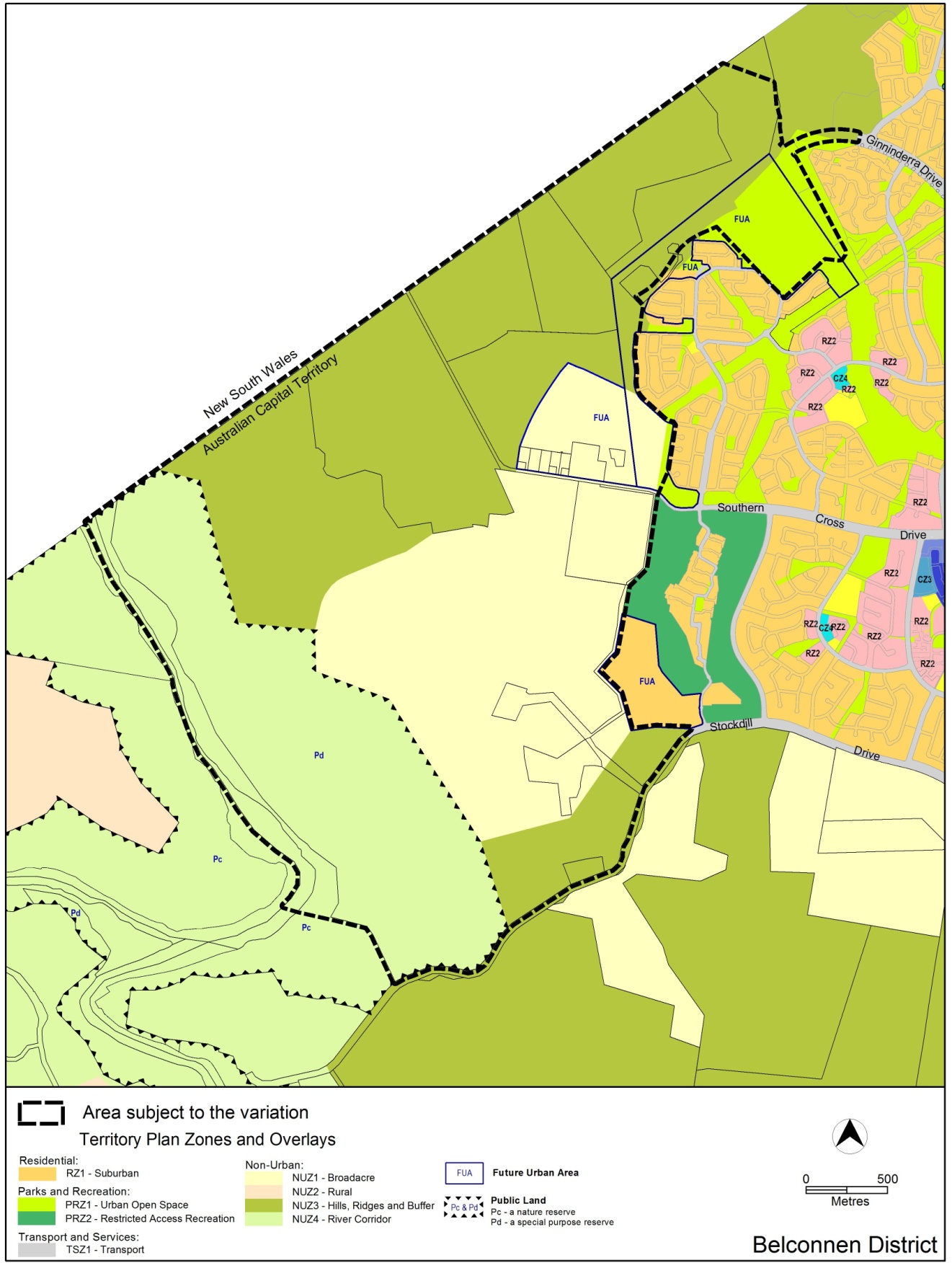 Figure 2 Territory Plan Zones Map Changes to the Territory PlanDetailed changes to the Territory Plan are noted in section 2 of this document.Consultation on the Draft VariationDraft Variation No 351 (DV351) was released for public comment between 22 May and 6 July 2015. A consultation notice under section 63 of the Planning and Development Act 2007 (P&D Act) was published on the ACT Legislation Register on 22 May and in The Canberra Times on 23 May 2015.A total of 49 written submissions were received, which included submissions from seventeen community organisations/groups, six local businesses, and two service providers. The other submissions were from residents who have a particular interest in DV351.Main issues raised by submitters included: The cross border jurisdictional arrangementTraffic and transportImpact on the Bicentennial National TrailConsistent protection of the conservation corridor in NSW and ACTImpact from Ginninderra Drive extensionAsbestos disposal/land contamination at Belconnen Landfill siteConsistency with the ACT Planning FrameworkOther matters that have resulted in changes to the draft variation include:Potential odour emissions from Icon Water’s Lower Molonglo Water Quality Control Centre (LMWQCC)Concern over the proposed zone for TransGrid’s Canberra SubstationPressure on Kippax Fair retailingExtension of the urban open space to the western boundary of Strathnairn Arts PrecinctThe issues raised during consultation, including those noted above, were taken into consideration when finalising this variation. The issues are detailed in a report on consultation which is available at ww.act.gov.au/recommendedvariations. The outcomes of consultation were considered by the Minister responsible for planning prior to approval of this variation.Revisions to the Draft Variation Recommended to the MinisterNo changes were made to the draft variation recommended to the Minister.VARIATION Variation to the Territory Plan The Territory Plan map is varied in all of the following ways: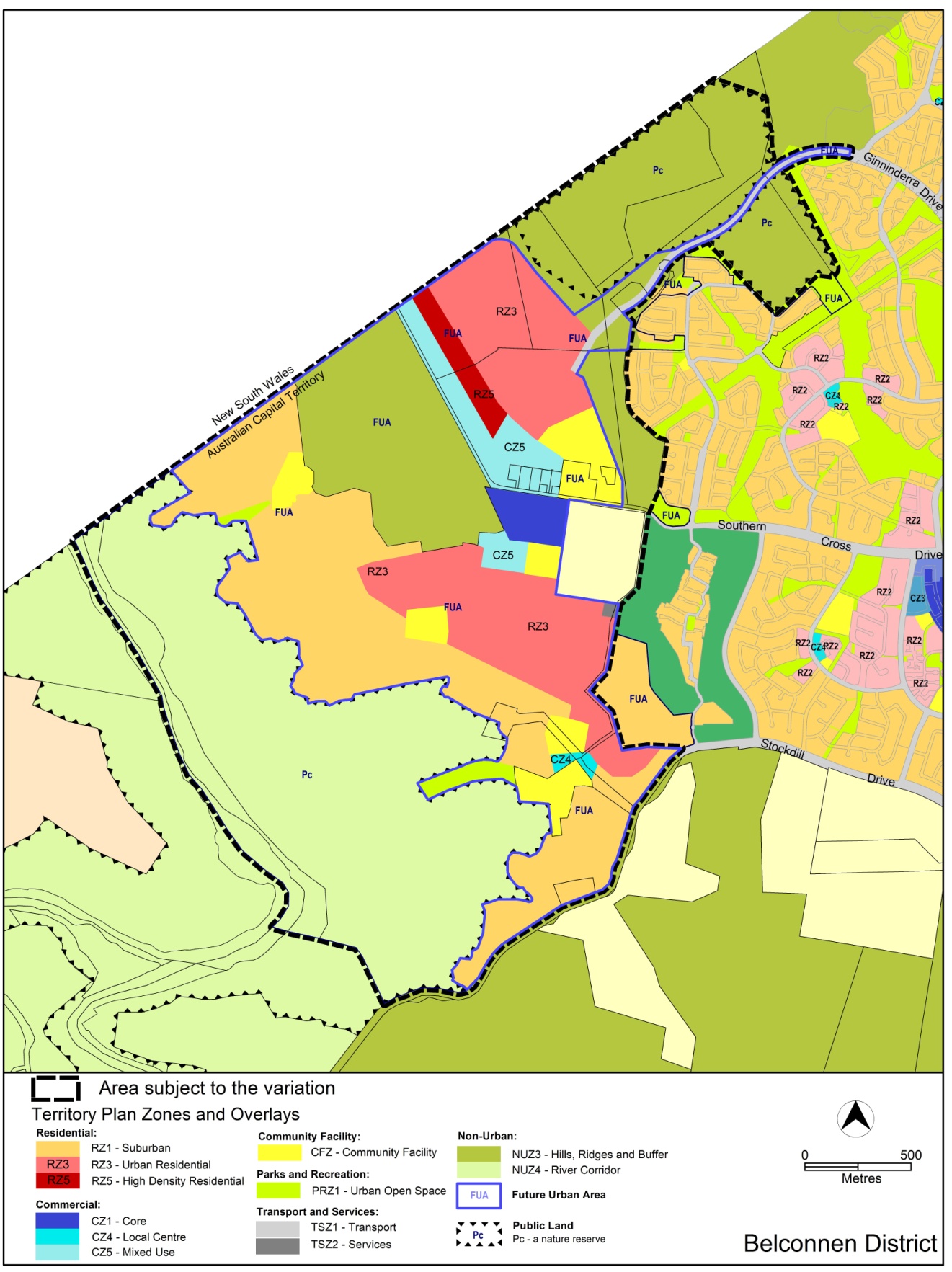 The Territory Plan is varied in all of the following ways:At 14 Structure PlansSubstitute 14.1 Structure Plan West Belconnen With Appendix AAt 15 Concept Plans – Precinct Codes for Section 95 of the Planning and Development Act 2007Insert West Belconnen Concept Plan, Appendix B Interpretation service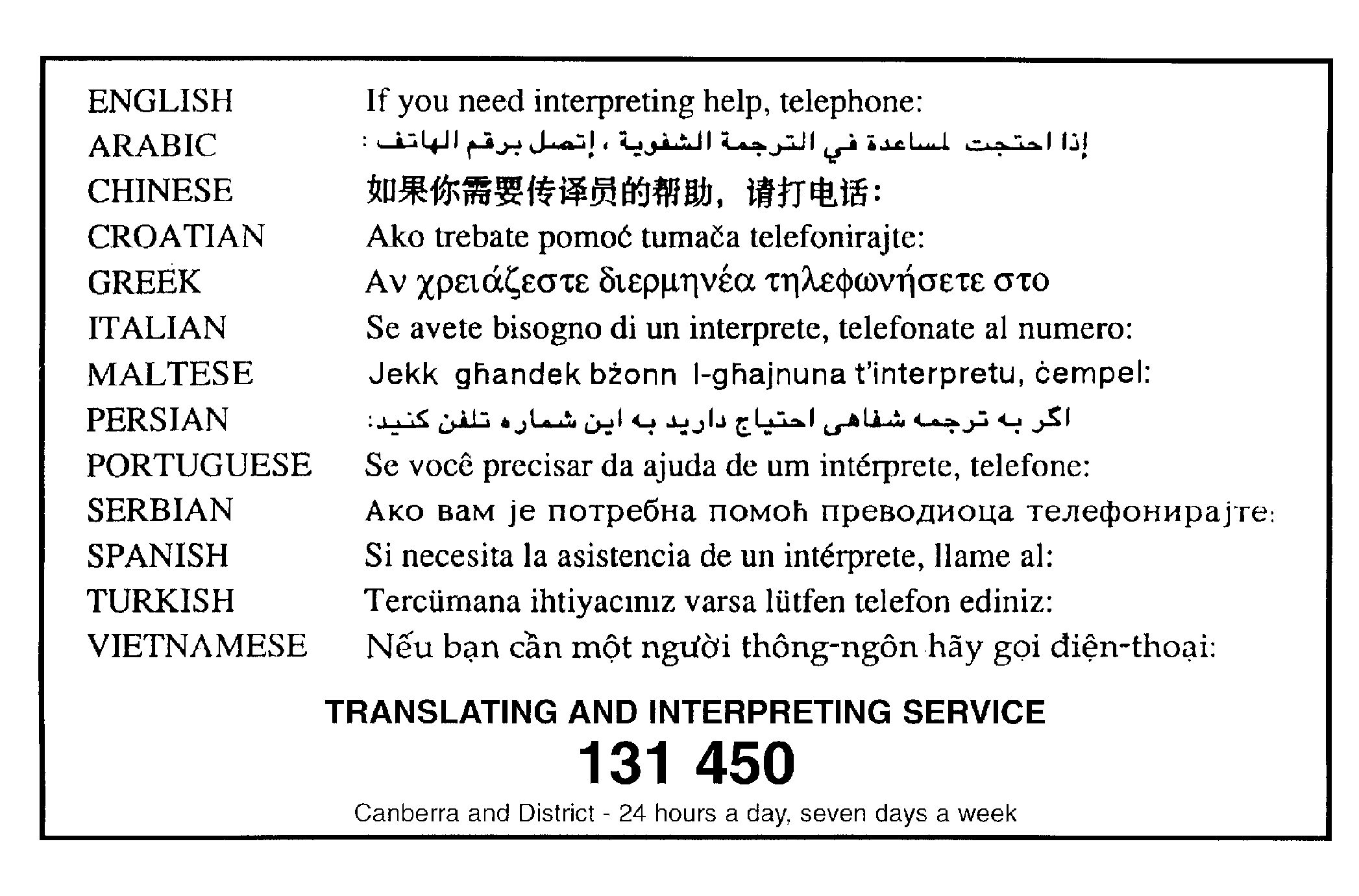 Appendix A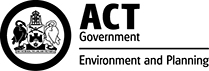 Structure PlanWest BelconnenLand located West of 
Macgregor and Holt in the district of BelconnenINTRODUCTIONThis structure plan sets out the principles and policies that apply to the West Belconnen future urban area in accordance with section 91 of the Planning and Development Act 2007.A concept plan for West Belconnen, which is deemed to be a precinct code under the Planning and Development Act 2007, has been prepared for the area subject to this structure plan.APPLICATIONThis structure plan applies to the future urban area in Figure 1. Land that ceases to be part of the future urban area through the application of s96 of the Planning and Development Act 2007 ceases to be affected by this structure plan.PROHIBITED DEVELOPMENTFor the purposes of s136(2) of the Planning and Development Act 2007, development by an entity is not prohibited, provided that the land on which the development is proposed was transferred to the entity by a Territory authority for the purpose of land development.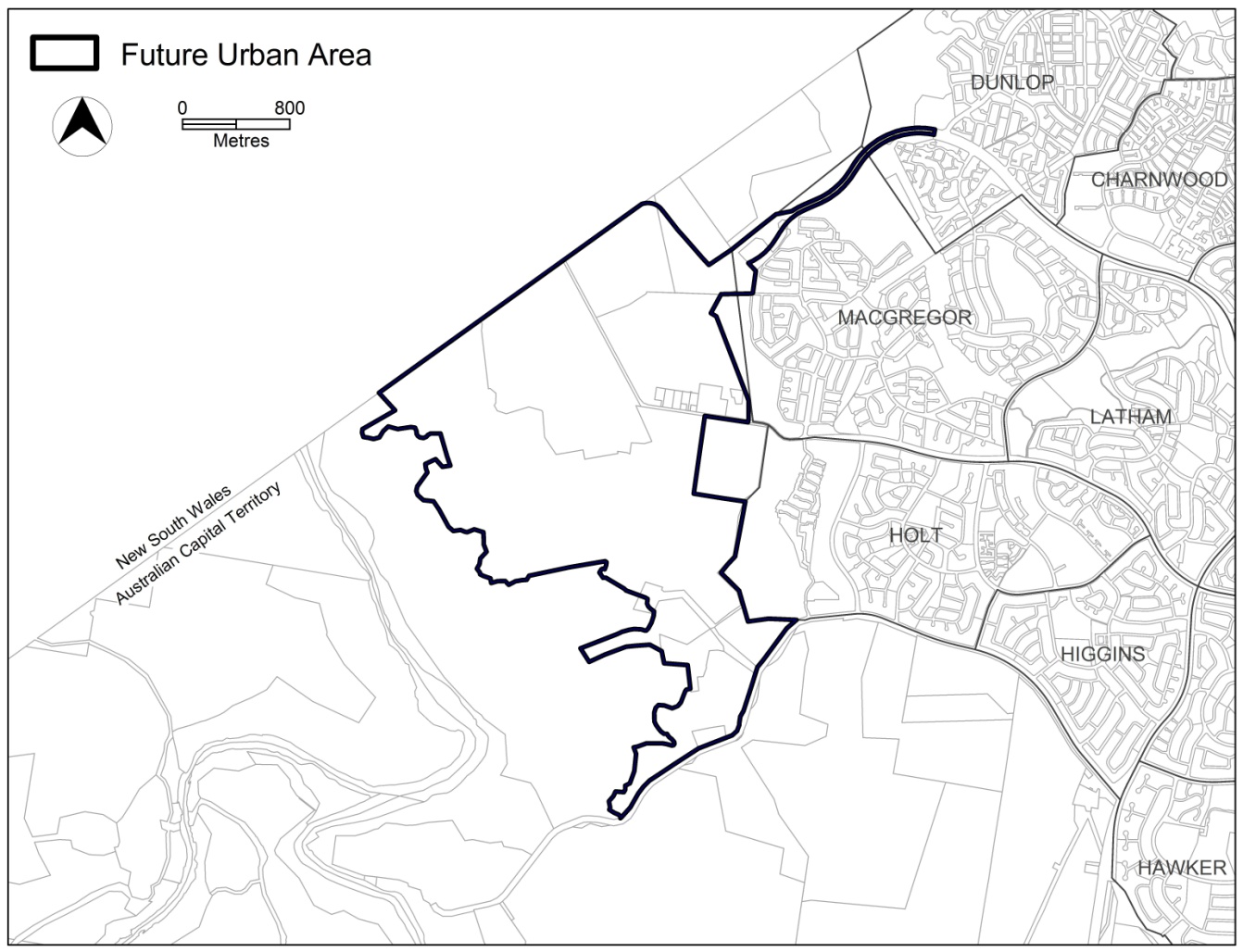 Figure 1:  Future urban area at commencement of the West Belconnen Structure PlanGENERAL PRINCIPLES AND POLICIESThe planning principles and policies for the broad structure are that:development should encourage an environment that facilitates sustainability in terms of ecological, cultural, heritage, social and economic considerations;the landscape setting and values of the site should be recognised and enhanced.  Existing significant landscape features will be retained and protected;local neighbourhoods should be designed to encourage non-car based trips and focussed on an activity node of an appropriate type and scale, such as a commercial centre, park or community facility;residential areas should be based on a series of inter-connected suburbs (each generally containing 3 or 4 neighbourhoods) typically adjoining a school and open space corridor;the development’s main commercial centre should be well located on a major road in order to serve multiple suburbs to ensure the long term viability of the centre;the provision of community and recreation facilities should be provided in a manner that is accessible, flexible, co-located, clustered, adaptable, visible and sustainable;an integrated cycling route network should be created within and between communities consistent with ACT and national standards;the open space system should form a continuous network of spaces that contains a hierarchy and sequence of destinations eg. centres, schools, parks, community facilities, ovals and ponds;the road hierarchy should be clearly legible and provide good and safe access to all users and encourage high levels of active and public transport usage;the links between sustainable urban water management and potential impacts on flora, fauna, heritage and the conservation corridor should be recognised.  Furthermore, appropriate sustainable urban water management measures will be implemented to manage runoff and reduce the number of run-off days to replicate, as closely as possible, pre-development peak flows protect the river corridor, water quality and downstream ecology.Aboriginal and historic heritage place and objects will be recognised and significant sites conserved in public open space where appropriate.Development shall provide for and be integrated with adjacent urban development in the ACT and the proposed future development, immediately adjacent in New South Wales.Sustainable development and climate change adaptation is to be taken into consideration with the application of no regrets and inter-generational equity principles.PRINCIPLES FOR THE DEVELOPMENT OF WEST BELCONNEN FUTURE URBAN AREAThe development will accord with the principles contained in the Statement of Strategic Directions.POLICIES FOR THE DEVELOPMENT OF WEST BELCONNEN FUTURE URBAN AREA6.1	GeneralUrban development will be generally in accordance with the zones applying to the future urban area, as shown on the Territory Plan map.Notes:The future urban area will diminish as development proceeds. Land that ceases to be part of the future urban area through the application of s96 of the Planning and Development Act 2007 ceases to be affected by this structure plan.The nature and extent of zones under the Territory Plan are confirmed after land ceases to be part of the future urban area.The local neighbourhood is to be generally based on a walkable radius of around 400 metres from an activity node such as a park, bus stop, mixed use development or community facility.6.2	Concept planA concept plan(s), which is deemed to be a precinct code under the Planning and Development Act 2007, will be prepared.6.3	Social principlesProvision will be made for a range of housing types, densities and affordability, to meet changes in household and community needs and encourage the formation of a diverse community.Higher density development will be encouraged within and near the main commercial centre and in other suitable locations well served by public transport and maximising accessibility to services, facilities and employment.Provision will be made for aged care and special needs housing.Community facility sites will be located close to public transport and generally in places where, for reasons of convenience and safety, people have cause to congregate, particularly shopping centres and schools.Neighbourhoods will be planned to encourage walking and cycling to reduce vehicle dependence, with a legible and permeable hierarchy of roads, conveniently located commercial and community facilities, a network of open spaces, an on and off road system for pedestrians and cyclists where appropriate and provision for accessible public transport.The location, design and siting of development will promote community vitality, safety and equity of access (for people with limited mobility).Development outcomes are to adhere with Government affordable housing strategies and policies.6.4	Economic principlesInfrastructure and services will be provided and managed in a cost effective manner taking into account whole-of-life and whole-of-system costs.  The main commercial centre will be located near a major road and provide the main concentration of employment, commercial and community activities in the area.  The centre will be well serviced by public transport and link effectively with the wider pedestrian and cycling network.The group centre is to be designed as a mixed use facility and supported by residential development with flexibility to evolve and meet changing community needs over time.6.5	Environment protectionThe landscape setting and values of West Belconnen will be recognised and sensitively incorporated into the urban design of the area. This includes the visual connection to the range of hills immediately west of the Murrumbidgee River, the distant Brindabella Ranges and the group of hills to the north of Ginninderra Creek.Exceptional trees, significant trees and tree stands will be retained and integrated into the urban fabric through inclusion in open space, parks, streets and other areas wherever possible.Best practice water sensitive urban design principles will be adopted at all levels of the development to minimise potable water usage, manage overland flows, protect water quality and aquatic habitat in the Murrumbidgee River and Ginninderra Creek.Subdivision design will facilitate energy efficient housing in accordance with current best practice and evolving approaches.  Aboriginal and European heritage places will be recognised and significant sites conserved in a manner agreed by the ACT Heritage Unit and in consultation with Registered Aboriginal Organisations. Bushfire risk assessments and management plans will be prepared and implemented in accordance with relevant Government guidelines for bushfire mitigation.Areas of high conservation value will be protected from development, and the impact of adjacent urban development minimised, through suitable mechanisms including the provision of buffers where required.Hills, Ridges and Buffer areas (excluding the Belconnen land fill) are to be generally excluded from development except those uses permitted under the Territory Plan for the zoning.6.6	Landscape and Open Space PrinciplesDevelopment will be planned to respond to the topography of the area by minimising cut and fill, responding to key features (i.e. vistas, drainage lines and topography) and minimising visual impacts of the development.Buffer zones will be provided in areas adjacent to existing development and major roads, if requried.The Murrumbidgee River corridor is recognised as an important natural and cultural asset to the ACT and wider region.  It will be planned as an integral part of the National Capital Open Space System by providing for continuity of recreation use with surrounding open space and the river corridor.The environmental quality, landscape setting and natural and cultural attributes of the Murrumbidgee River corridor will be reinforced by the provision of a conservation area on the eastern side of the river.Provision will be made in the conservation corridor to create a balance between spaces allocated for recreational activities and protecting the area’s natural and cultural values in a sensitive manner.Open space will be incorporated as an integrated hierarchical system which provides for diversity of sport and recreational activities, offers opportunities for flexible and shared use of space, contributes to the legibility and character of urban development and assists in the effective management of stormwater including encouraging onsite infiltration.Playing fields will be provided in central locations and typically colocated with schools to maximise access and usage, where required.Provision will be made for open space links between the Murrumbidgee River Corridor, Ginninderra Creek and Strathnairn Village suitable for cycling, pedestrian and equestrian use.Provision will be made for open space links to the Molonglo River Corridor and to the existing off road path network in Belconnen for the purposes of pedestrian, equestrian and cycle use.6.7	Urban design principlesSubdivision design and layout will maximise access to ‘special places’ to enhance character of West Belconnen and contribute to a sense of place.  Special places include the Murrumbidgee River Corridor, Strathnairn Village, the commercial centres, neighbourhood activity nodes, active and passive open spaces, riparian (creek and drainage) corridors and other open space corridors.Subdivision and detailed planning will provide for quality design outcomes within residential areas, centres and activity nodes, along principal approach routes and in the interface between public and private spaces (including shared spaces and spaces surrounding buildings).Subdivision and detailed planning will maximise solar access, while being innovative in responding to topographic and planning constraints.Road and other transport links will provide for high levels of accessibility to areas within West Belconnen and in surrounding areas.  This will be partially achieved through links to the existing arterial road network surrounding the West Belconnen development.6.8	Housing The West Belconnen development area will provide opportunities for housing choice, land use diversity and broad ranging affordability.The development area may incorporate site specific provisions to enable innovative and sustainable approaches to housing and built form.6.9	Transport planning principlesCurrent and projected traffic flows on adjacent arterial roads and the wider road network in surrounding areas will be considered in the design of the road network for the West Belconnen development.The road network is to be designed to support the future expansion of the rapid transport corridor.The transport network will encourage modal shift in support of Transport for Canberra.6.10	Belconnen land fillA master plan is to be prepared for the land fill site that will determine uses and activities within the site, which will be subject to an appropriate audit process and approval of the Environment Planning Authority. The master plan will inform future Territory Plan zonings for the land.POLICIES FOR THE DEVELOPMENT OF THE WEST BELCONNEN DEVELOPMENT AREA7.1 GeneralUrban development will be generally in accordance with the zones applying to the future urban area shown on the Territory Plan map.Notes: The future urban area will diminish as development proceeds. Land that ceases to be part of the future urban area through the application of s96 of the Planning and Development Act 2007, ceases to be affected by this structure plan.  The nature and extent of zones under the Territory Plan are confirmed after land ceases to be part of the future urban area.The local neighbourhood is to be generally based on a walkable radius of around 400 metres from an activity node such as a park, bus stop, shops, community facility or school.The West Belconnen development area will provide opportunities for housing choice, land use diversity and broad ranging affordability.The development area may incorporate site specific provisions to enable innovative and sustainable approaches to housing and built form.7.2 Concept plansConcept plans (which are deemed to be precinct codes under the Planning and Development Act 2007) may be prepared where departures from the relevant development codes are proposed.  Such matters as higher development densities, response to slope and orientation, increased building heights, and contemporary best practice for energy efficiency, water efficiency and solar access, could be included.7.3 Conservation Corridor A conservation corridor will be created and managed in accordance with the commitments agreed under the approved West Belconnen Strategic Assessment and the Strategic Bushfire Management Plan Version 3 (or its successor).A plan that prescribes management conditions for the conservation corridor shall be prepared by the entity responsible for its management.  The management plan will include comprehensive provisions giving weight to each of conservation of threatened species and ecological communities; water quality monitoring and management; bushfire protection; heritage values; and recreation use.The management plan will prescribe management arrangements and controls that may be applied to infrastructure to be installed in the corridor.The management plan shall be prepared in consultation with relevant agencies and stakeholder groups and will be updated as required.The conservation corridor is recognised as an important natural and cultural asset to the ACT and region.  It will be planned as an integral part of the National Capital Open Space System by providing for continuity of recreation use with surrounding open space and the Murrumbidgee River corridor.7.4 Environment ProtectionThe development is to be generally contained to the area north of Stockdill Drive, east of the Murrumbidgee River, south of Ginninderra Creek and extending to the ACT/NSW border.  Clearance zones will be imposed as overlay controls that preclude sensitive uses in areas situated in the vicinity of existing uses with odour, air quality or noise impacts. Clearance zones will remain in place, pending removal or amelioration of the environmental impact, subject to an appropriate audit process and to the satisfaction of the Environmental Protection Authority.The visual connection to important hills is to be maintained. These include the range of hills immediately west of the Murrumbidgee River and group of hills to the north of Ginninderra Creek.  Where appropriate, the width of the road reservation is to allow for the retention or establishment of large trees to visually reinforce the major route. Areas with high conservation value and heritage value will be protected from development where possible, and the impact of adjacent urban development minimised through suitable mechanisms, including the provision of appropriate buffers.The Murrumbidgee River corridor and associated conservation area are to be managed to protect water quality, classified species and communities, bird habitats, high value woodlands and grasslands, and natural and cultural assets.In subdivision design, larger lots will generally be situated on steeper/ constrained land to appropriately respond to topography, minimise cut and fill and maximise tree retention.Land use zones within the Belconnen land fill site (Block 1586 Belconnen) will be determined through a master plan for the site, subject to an appropriate audit process and approval of the Environment Protection Authority.Where appropriate, noise abatement measures will be implemented to address impacts on residents of adjacent suburbs where new roads or upgrades to existing roads result in unacceptable impacts to existing levels of amenity.  7.5 Bushfire ManagementLeading practice bushfire risk management is to be implemented in all stages of planning (including subdivision) in accordance with the Strategic Bushfire Management Plan Version 3 (or its successor) and policies.The staging of development is to be undertaken in a manner that minimises bushfire risk to residents and accords with agreed bushfire mitigation measures.  Provision will be made in the conservation corridor for recreational activities appropriate to the characteristics of the river and adjacent land, and in a manner that provides bushfire protection and reinforces and protects the natural and cultural values of the river corridor.The inner asset protection zone is to be located outside the river corridor boundary, within the urban area.7.6 HeritageConservation Management Plans are to be prepared for Aboriginal heritage places and objects.7.7 Residential Zones will be allocated by a technical amendment to the Territory Plan under s96 of the Planning and Development Act 2007 in accordance with the following principles:Suburban scale housing is to be the dominant housing type.  Medium density housing, which may include a higher built form is to be located on land near major transport routes, commercial centres, at activity nodes, and in locations with higher amenity.Residential mixed use (ie. residential and commercial or residential and community facilities) to be located near the main commercial centre, and in areas with high amenity.  Precinct codes will be assessed by the relevant Authority against any relevant Government affordable housing policies or strategies.Subdivision design will facilitate energy efficient housing consistent with current best practice and in a manner sensitive to West Belconnen site conditions, amenity and cost.Opportunities for special dwellings and supportive housing are to be provided.Noise abatement measures will be incorporated into the design of residential buildings along major roads and adjacent to other substantial noise sources, where appropriate.  An edge road, landscape buffer or other suitable interface treatment are to be provided along the eastern edge of the development area between adjacent suburbs and the eastern boundary of the West Belconnen development.The main commercial centre is to be located adjacent to a major arterial road.  The centre will be a major focus for commercial and community activity, accommodating supermarkets and a range of other retail, commercial, business services and community facilities.  Opportunities for higher density housing will be provided within, and adjacent to, the main commercial centre.Commercial uses, generally of a non-retail nature, may be located within the CZ5 zone to the north west and south west of the main commercial centre, along Parkwood Road and in the Belconnen Land Fill site.  These uses may be associated with residential development.  Any changes to existing land uses within the Belconnen Land Fill site will be determined through a master plan for the site, subject to an appropriate audit process and approval of the Environment Protection Authority.Minor commercial and retail uses may be located throughout the development in response to market and community needs, provided that the proposed use is consistent with Territory Plan zone provisions and objectives.7.8 Sustainable DevelopmentIn considering how to respond to climate change, implement a green infrastructure approach to the planning of unleased territory land.7.9 Open space and recreationThe provision of open space for active recreation will generally accord with the relevant Territory guidelines. Strong recreational links are to be facilitated within West Belconnen and surrounding suburbs to allow safe, appropriate and convenient access to the Murrumbidgee River and conservation corridor.Playing fields, ovals and district parks will, where possible, be located on flatter land, accessible to movement systems, and possibly co-located with schools. They will be edged by a local street and provide parking where practicable on edge streets to avoid large surface car parks.Land with suitable topographic characteristics, adjacent to nominated school sites is to be reserved for school ovals, except where district playing fields are already identified adjacent to the school sites.Land with suitable topographic characteristics is to be reserved for the provision of district level playing fields.Local parks are to be provided that incorporate remnant tree stands where possible, and will generally be edged by streets, not back or side fences.The Bicentennial National Trail will be provided through and/or around the development. 7.10 Community facilitiesWhere appropriate, commercial centres and activity nodes are to provide sites for community facilities.Sites will be allocated for schools.  Community facilities sites, including community centres and the like may be allocated within or adjacent to residential land consistent with Territory Plan zone provisions and objectives. Special Fire Protection Developments are not permitted adjacent to the River Corridor boundary without the approval of the Emergency Services Agency.The Strathnairn Arts Facility is to be retained with an appropriate interface with adjacent development. Limited additional commercial and community uses are to be provided to permit the Facility to expand in the future as well as to service the adjacent development, providing that arts remains as the pre-eminent use on the land.The Belconnen Farm heritage site will be developed and managed in accordance with a conservation management plan to be approved for the site and in addition but without compromising the intent of the conservation management plan will provide for limited commercial and community related activities associated with the adjacent development. 7.11 Stormwater managementA water sensitive urban design (WSUD) strategy will be adopted to control stormwater runoff from the West Belconnen development. The strategy will comply with current ACT WSUD policy documents and will comprehensively address issues relating to the management of water quality control and minimise adverse impacts on flow regimes into the Murrumbidgee River and Ginninderra Creek. Flow regimes should reduce the number of run-off days to replicate, as closely as possible, pre-development peak flows.7.12 Traffic managementAccess to West Belconnen will be via existing roads Drake Brockman Drive, Southern Cross Drive and (subject to approval) Ginninderra Drive (see 109 in section 7.12).  Where required, these roads will be augmented to cater for the additional traffic volumes and align with current sustainable transport policy and objectives.Major roads within the development are to be generally designed as urban boulevards, with service streets and address frontages. Regular cross-streets are to be provided, consistent with traffic safety and efficiency, to minimise the effect of the arterials as a barriers between neighbourhoods.Major roads through the development are to be designed to also accommodate traffic generated by the ultimate development adjacent in NSW.An interconnected street system is to be provided that facilitates a choice of routes and legible way-finding, and is appropriately landscaped in accordance with its function and character.Traffic volumes and congestion on the wider road network in existing areas of Belconnen will continue to be monitored and upgraded, as necessary, in order to maintain acceptable levels of capacity (in accordance with national standards) and align with relevant sustainable transport policy and objectives.  The extension of Ginninderra Drive and its alignment is subject to approval under the EPBC Act, as it impacts on the Jarramlee and West Macgregor environmental offset areas.Implications for the wider road network should be given due consideration through ongoing traffic management and planning.7.13 TransportShared paths (bicycle/pedestrian) will provide access to key features within West Belconnen including the conservation corridor, Murrumbidgee River and Ginninderra Creek corridors, the group centre, schools and Strathnairn.  The paths will also connect to existing shared paths that link West Belconnen with the wider Belconnen district, Canberra City and beyond. The road layout is to be designed to enable expansion of the public transport system by creating a system which uses the new West Belconnen arterial as part of a public transport spine to link West Belconnen with the surrounding Belconnen district, Kippax Group Centre and beyond.  7.14 Tourist and Recreation FacilitiesThe proposed conservation corridor and Murrumbidgee River offer opportunities for research, education, recreation and ecotourism.  The potential of these places will be further explored as part of a separate master planning exercise.7.15 Emergency Services FacilitiesFacilities to be provided as required.7.16 Infrastructure and ServicesProvision will be made for the construction of infrastructure to service the development as required and to the satisfaction of the Territory.All infrastructure provision including water supply for fire fighting purposes shall comply with the Strategic Bushfire Management Plan Version 3 (or its successor).Easements around electrical infrastructure are to be provided to the satisfaction of the Territory and the electrical infrastructure asset owners.A site will be allocated for the provision of a zone substation and associated infrastructure, to the satisfaction of the Territory.Appropriate interface treatments should be provided between electrical substation sites and adjacent development areas, to the satisfaction of the ACT Planning and Land Authority and electrical infrastructure asset owners. Appendix BWest Belconnen Concept PlanTable of ContentsPurpose	3Desired planning outcomes	3Code hierarchy	4Part A – Land Use	51. Land Use Plan	5Part B - Subdivision	82. Dwelling Yield	83. Belconnen Land Fill Site Master Plan	94. Bushfire	95. Horse Trails	96. Equestrian Facilities	97. Urban Edge	98. Conservation Areas	109. Environment Protection Biodiversity and Conservation Act requirements	1010. Aboriginal Heritage Places and Objects	1011. Interface with Adjacent Residential Estate	1012. Interface with Strathnairn Arts Precinct (Block 1332 Belconnen)	1113. Interface with Billabong Aboriginal Development Corporation (Block 1420 Belconnen)	1114. Delineation of the ACT and NSW Border	1115. Street Network Hierarchy	1116. Electrical Infrastructure	1217. Belconnen Farm Heritage Precinct	1218. Sewer Vents	1319. Lower Molonglo Water Quality Control Centre Clearance Zone	1320. Schools	1321. Community Facility Sites	1322. Commercial Centres	1423. Little Eagle Clearance Zone	1424. Stormwater Management	1425. Flooding	1526. Climate Change	1527. Recreation Facilities	1528. Cat Containment	16Part C Development	1629. Supermarket	16PurposeThe purpose of this plan is to:guide the design and assessment of estate development plan (subdivision proposals) development applications in West Belconneninform the delineation of Territory Plan land use zones at the time when a parcel of land ceases to be part of the future urban area following approval of an estate development plan  guide the development of individual blocks in concert with other relevant codes under the Territory Planguide the development and management of the public domainensure that planning and development is consistent with commitments made under the West Belconnen Strategic Assessmentensure that the development appropriately consider adjacent development in NSW and that the border interface is appropriately recognised and designedDesired planning outcomesThe purpose of the development controls (i.e. rules and criteria) is to:provide diverse housing zones, types and densities to meet the changing needs of the communityallow for zoning to accommodate increased residential densities and building heights generally close to public transport routes and retail/commercial centres (where provided)provide for community facilities and retail/commercial usesprovide development types on the urban edge that minimise impacts on river and creek corridors and provide opportunity to connect with ecological values within the Murrumbidgee River corridorprovide safe, compact, walkable residential precincts with convenient vehicular, pedestrian, cycle and public transport access to recreational, retail/commercial and community facilitiesencourage walking, cycling and the use of public transportprovide a legible road network that integrates safe and adequate pedestrian and cycle access to the precinct and connectivity to adjacent areas retain significant elements of the site as part of the urban open space network that connects to adjacent suburbs and areas with public access and high levels of amenity and safetyprovide for effective buffers and relationships between residential development and nature reservesprovide a river corridor conservation zoneensure protection of areas or items of heritage significanceemploy leading practice stormwater management measures and apply water sensitive urban design principlesminimisation of all impacts to adjacent nature reserve areasProvide appropriate bushfire mitigation managementProvide for clearance zones that limit the development of sensitive uses in areas affected by noise, odour and air quality issues, and to provide for the adjustment of clearance zones when appropriateProvide for clearance zones that limit development so as to protect the vulnerable little eagle and a poultry facility from zoonotic impacts, and to provide for the adjustment of clearance zones when appropriate – zoonosis is the process whereby disease is transferred from one species to anotherThe West Belconnen development area will provide opportunities for housing choice, land use diversity and broad ranging affordabilityThe development area may incorporate site specific provisions to enable innovative and sustainable approaches to housing and built form.Provide for the retention of higher quality existing trees whilst allowing for removal of poorer quality trees where retention is not feasibleProvide a development including subdivision, built form, materials, open space and green infrastructure that responds to climate change and reduces the city heat effectCode hierarchyThis concept plan is a precinct code under the Planning and Development Act 2007.More than one type of code may apply to a particular development proposal. Occasionally inconsistencies between the provisions arise, particularly where a precinct code seeks to apply special provisions in response to particular local circumstances or planning issues.Where this occurs, a precinct code prevails over a development code and a general code, but only to the extent of the inconsistency.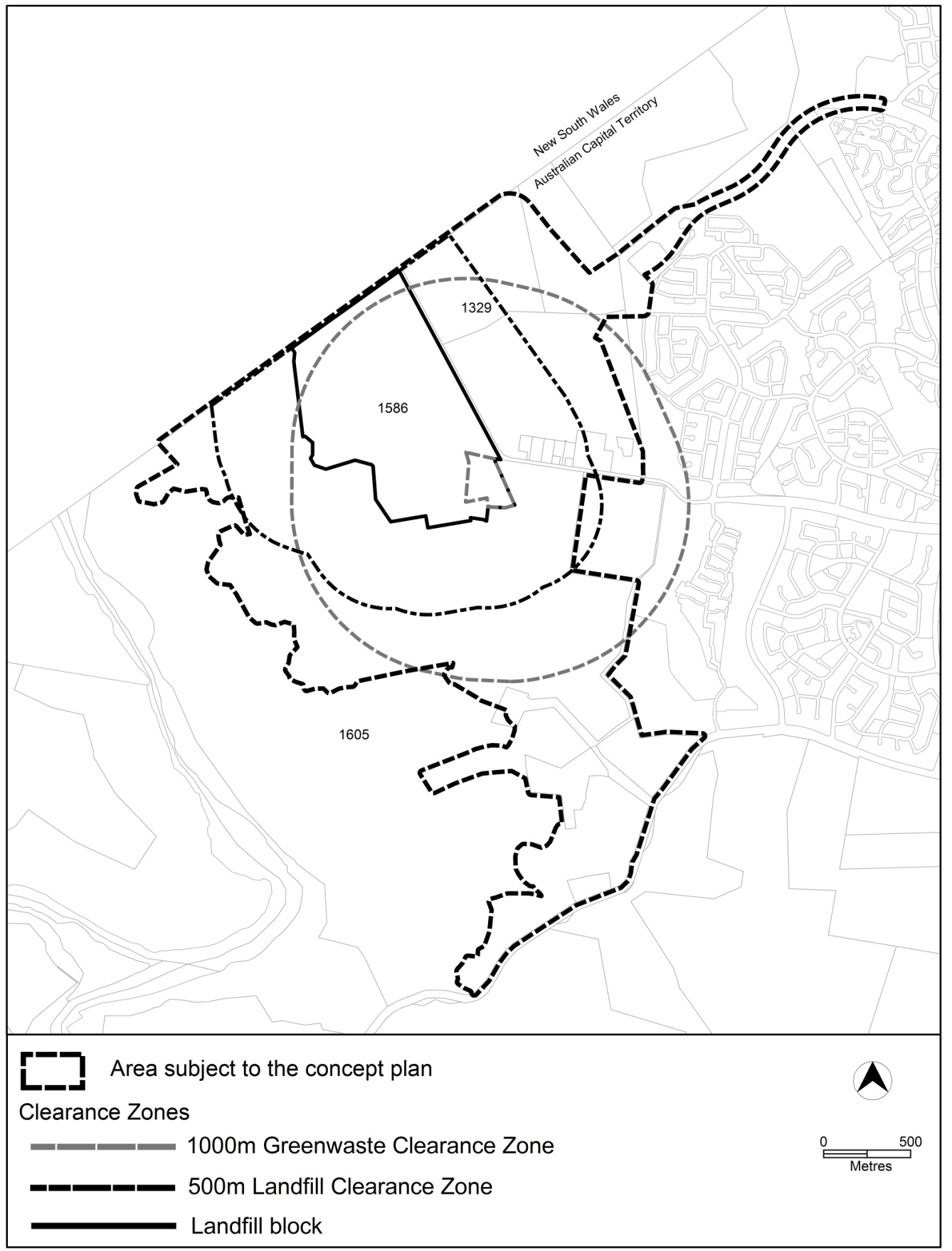 Figure 1 Clearance Zone Map A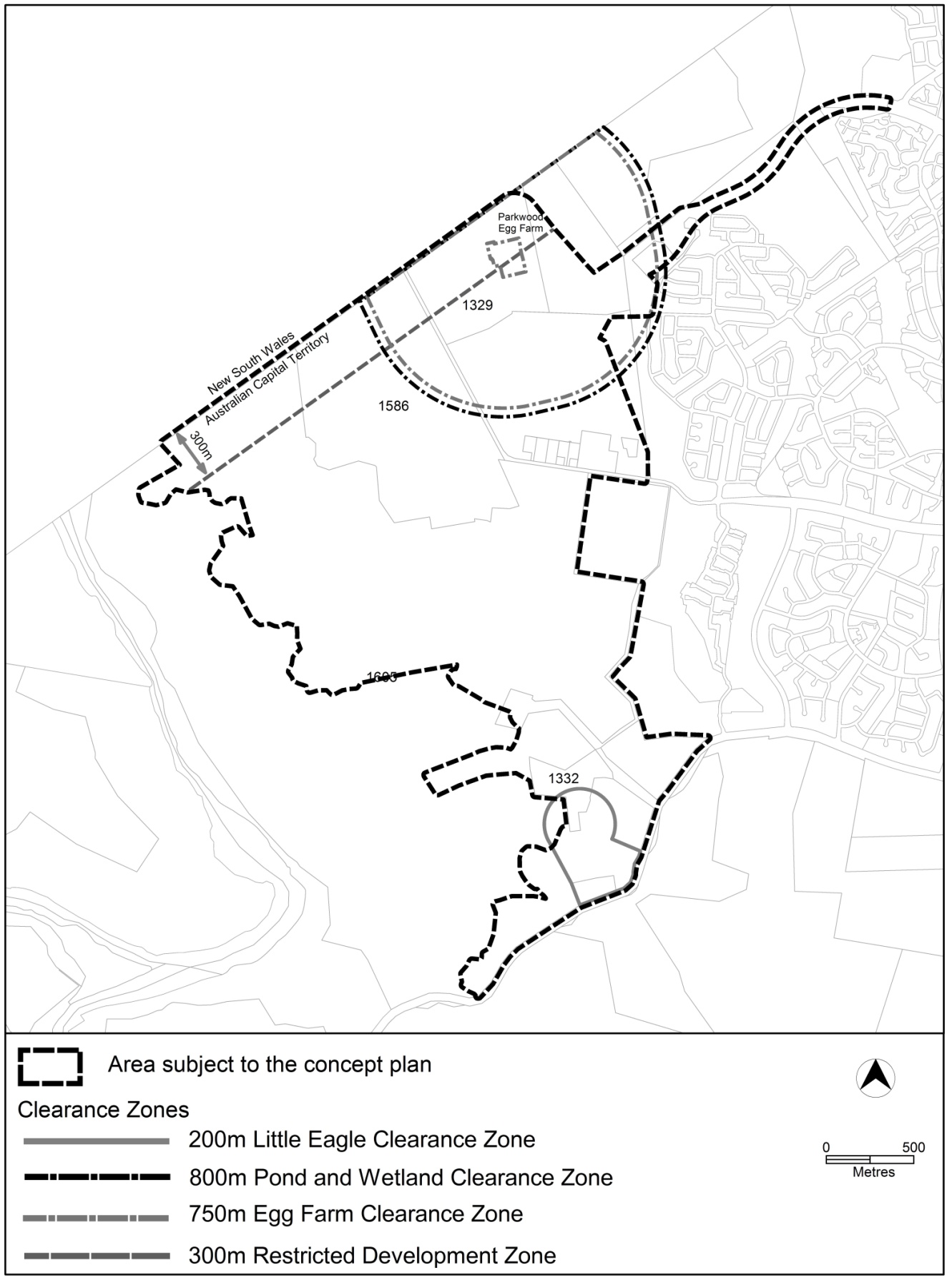 Figure 2 Clearance Zone Map B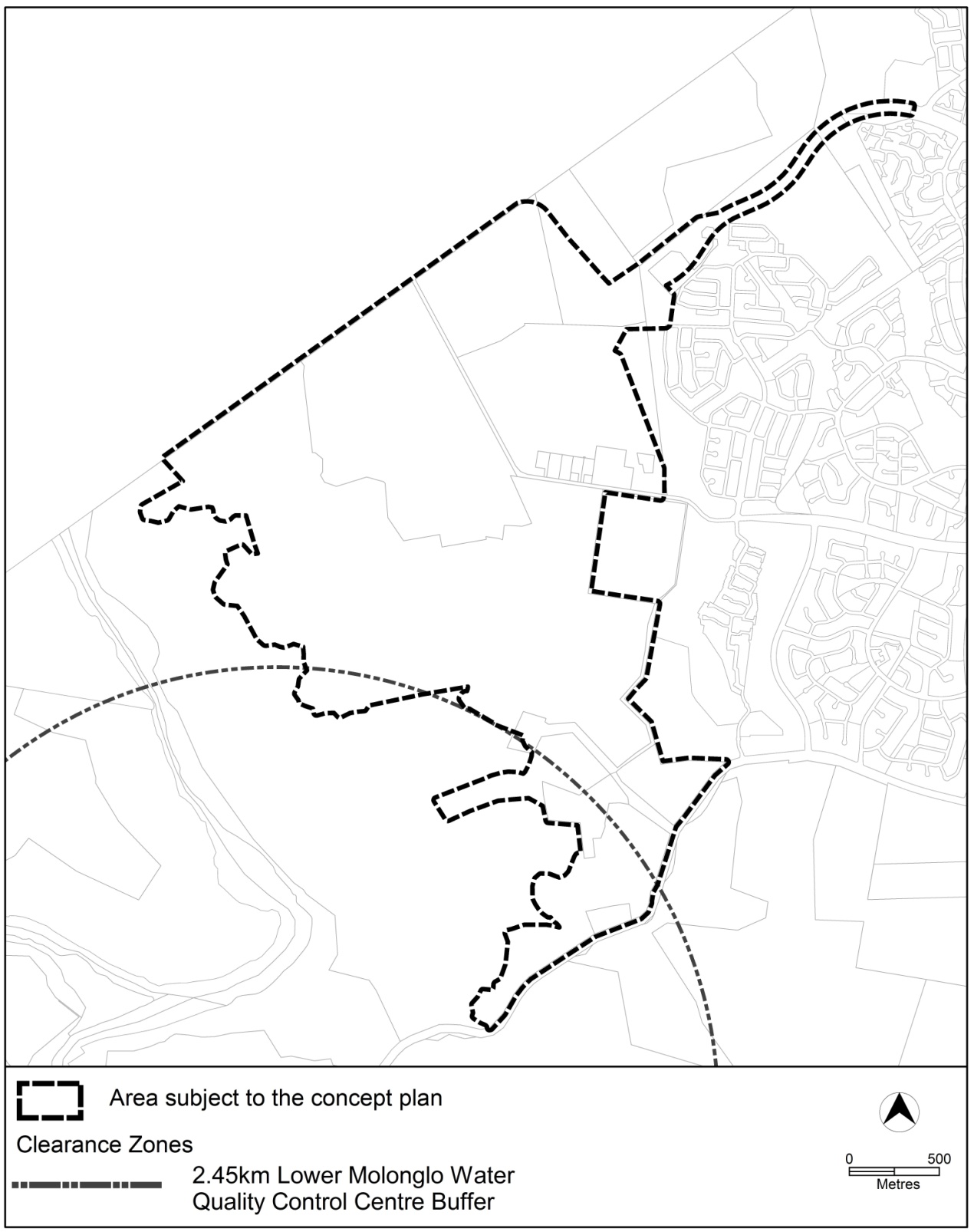 Figure 3 Clearance Zone Map B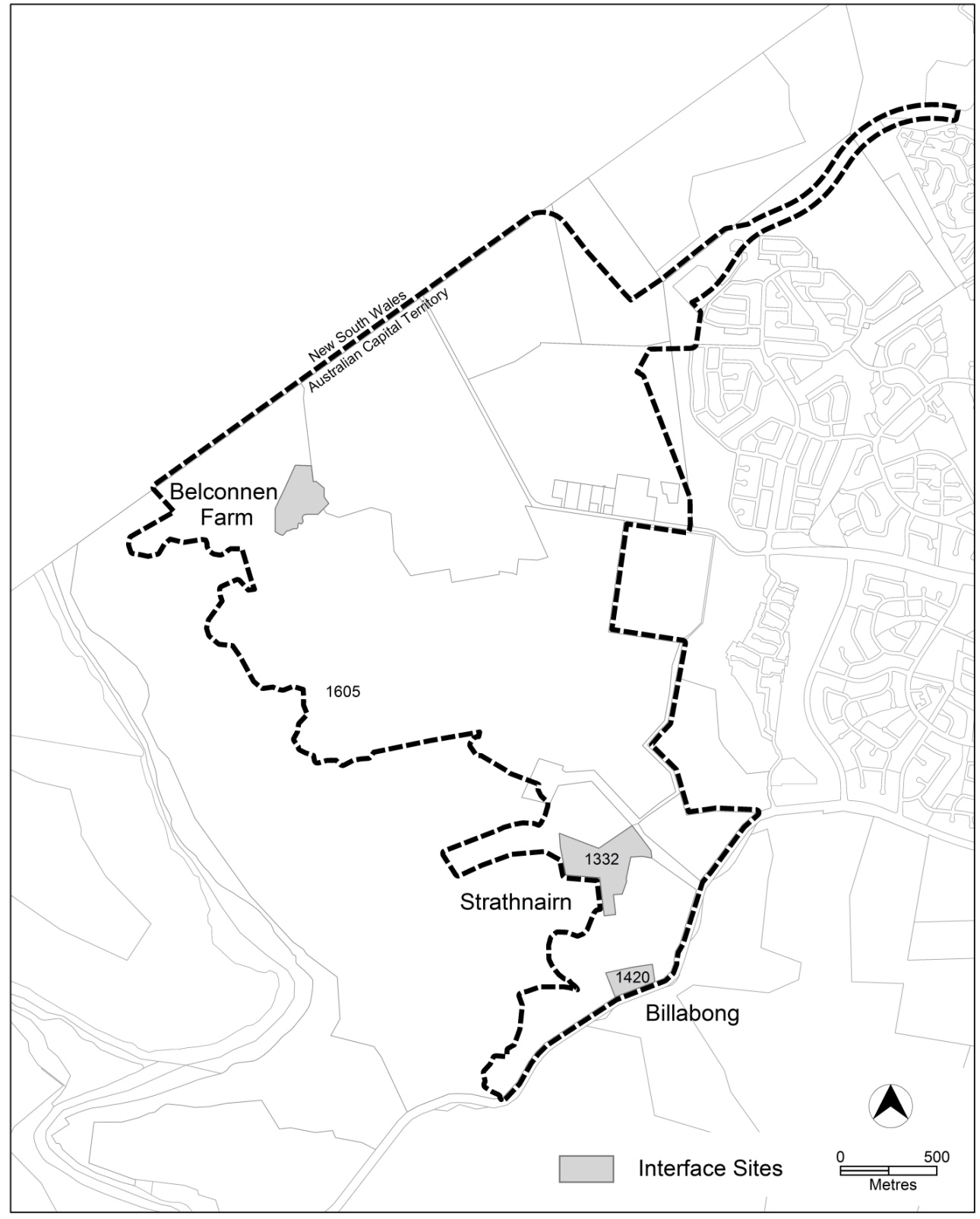 Figure 4 Interface Sites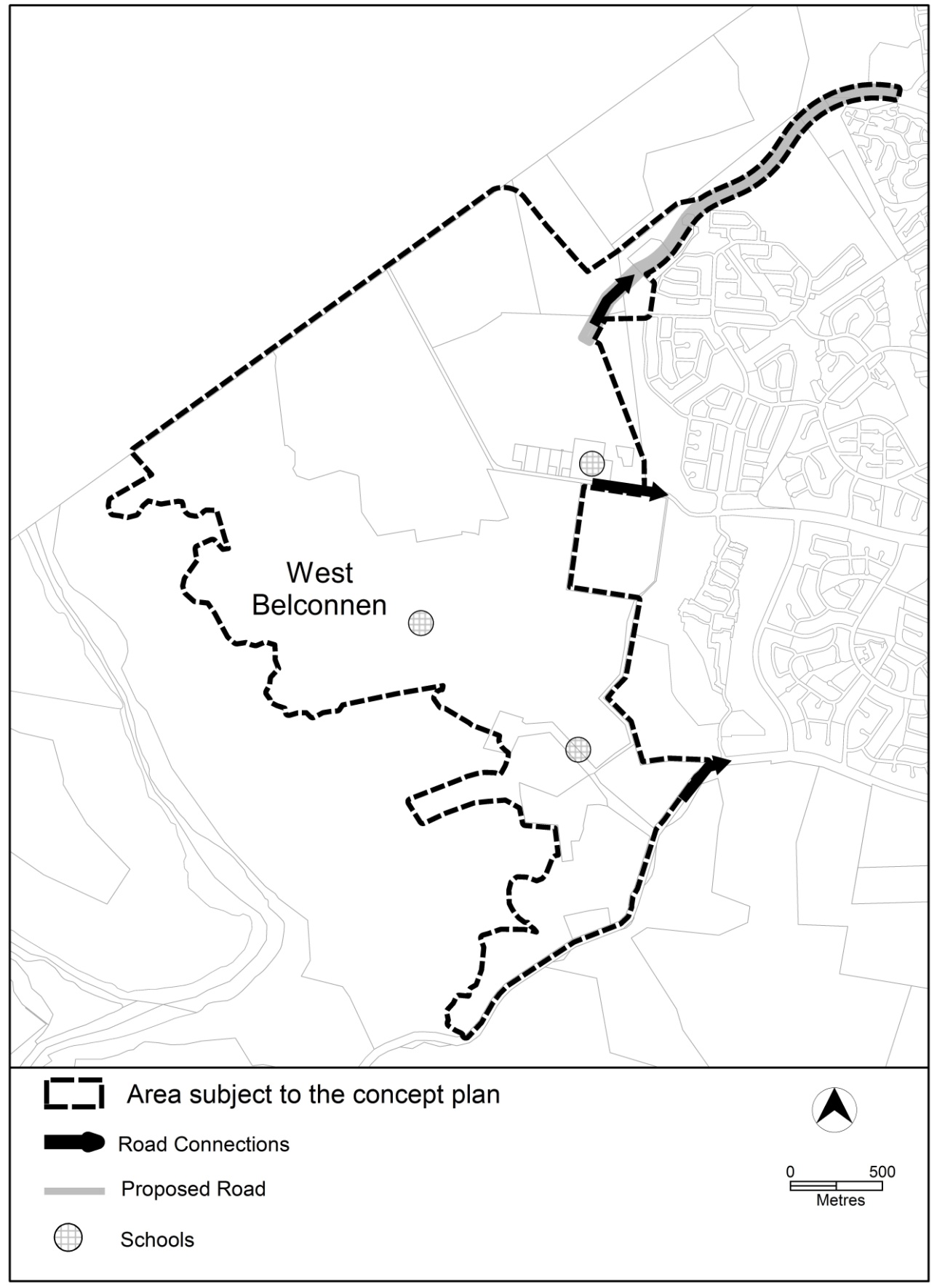 Figure 5 School and Road ConnectionsPart A – Land UsePart A – Land UseRulesCriteria1. Land Use Plan1. Land Use PlanR1Residential zones shown on a land use plan lodged with an Estate Development Plan are consistent with the Territory Plan map. C1Residential zones are consistent with the objectives of the zone and achieve all of the following: reasonable mix of zones to support diversity in housing typeprovide for housing affordability provide for changing demographic needs of the communityincreased density and building heights:near collector roadsnear commercial centresin close proximity to public transportconsistency with the desired planning outcomes.R2No residential use is permitted within the clearance zones as shown in Figure 1 Clearance Zone Map A, Figure 2 Clearance Zone Map B and Figure 3 Clearance Zone Map C.C2Clearance zones may be adjusted, subject to an appropriate audit process and approval from the Environment Protection Authority.R3Block 1332 Belconnen or successor (the Strathnairn Arts Precinct) is to have a community facility zone shown on a land use plan lodged with an Estate Development Plan that is consistent with the Territory Plan map.C3This is a mandatory requirement.  There is no applicable criterion. There is no applicable rule.C4Block 1332 Belconnen or successor (the Strathnairn Arts Precinct) may include the following uses:Craft workshopPlace of assemblyProduce market Restaurant (limited to a maximum of 250m² for the entire block)Shop (limited to a maximum of 100m² for the entire block but excluding uses that are ancillary to the main use of the land for arts and craft)Business agency (limited to a maximum 500m² for the entire block)There is no applicable rule.C5Belconnen Farm Heritage Precinct may include the following uses:Craft workshopPlace of assemblyProduce marketRestaurant (limited to a maximum of 250m² for the entire block)Shop (limited to a maximum of 100m² for the entire block but excluding uses that are ancillary to the main use of the land for arts and craft)Business agency (limited to a maximum 500m² for the entire block)R6Community facility zone shown on a land use plan lodged with an Estate Development Plan is consistent with the Territory Plan map. C6Community facility zone is consistent with the objectives of the zone and achieve all of the following: adjacent to the collector road in close proximity to public transportin close proximity to commercial zones, if provided encourage co-location and/or clustering of facilitiessuitable to accommodate relevant facilities in accordance with the Community and Recreation Facilities Location Guidelines General Codeconsistent with the recommendations of a community and social needs assessment, endorsed by the relevant authorities (e.g. the Environment and Planning Directorate and the Education and Training Directorate)consistency with the desired planning outcomes. R7No community use is permitted within the clearance zones as shown in Figure 1 Clearance Zone Map A, Figure 2 Clearance Zone Map B and Figure 3 Clearance Zone Map C.C7Clearance zones may be adjusted, subject to an appropriate audit process and approval of the Environment Protection Authority.R8Parks and recreation (PRZ1 urban open space) zone shown on a land use plan lodged with an Estate Development Plan is consistent with the Territory Plan map. C8Urban open space is consistent with the objectives of the zone and achieves all of the following: retention of cultural heritage items retention of mature trees, consistent with an agreed tree and landscape strategyopportunities for pedestrian, equestrian and cycle paths to connect to activity nodes within the estate, and to the existing networks in adjoining suburbs provides opportunities for local recreationprovision is to be consistent with the recommendations of a sporting and recreation needs assessment and the community needs assessment (as required), endorsed by Sport and Recreation and Strategic Planningconsistency with the desired planning outcomes. R9Commercial zones shown on a land use plan lodged with an Estate Development Plan is consistent with the Territory Plan map.C9Commercial zones are consistent with the objectives of the zone and achieves all of the following: adjacent to a collector road with public transport capability high accessibility for pedestrians, cyclists and vehicles provides services and facilities for the local community In close proximity to a community facility zoneconsistent with a commercial and retail needs assessmentconsistency with the desired planning outcomes. R10Land use zones within the Belconnen land fill site (Block 1586 Belconnen) as indicated in Figure 1 will be determined through a master plan for the site, subject to an appropriate audit process and approval from the Environment Protection Authority. Possible new zonings through a master planning process may include Industrial (IZ2 mixed use) and commercial zonings.This is a mandatory requirement.  There is no applicable criterion. R11Non urban (NUZ4 - River corridor) zone shown on a land use plan lodged with an Estate Development Plan is consistent with The Territory Plan map. This is a mandatory requirement.  There is no applicable criterion. R12Transport and Services (TSZ2 Services) zone shown on a land use plan lodged with an Estate Development Plan is consistent with the Territory Plan map.C12The Services zone is consistent with the objectives of the zone.R13Residential, community and other sensitive uses are not permitted within the clearance zones associated with Parkwood Egg Farm, the Belconnen Land Fill, the Lower Molonglo Water Quality Control Centre and the Green waste facility, as shown in Figure 1, 2 and 3.C13Clearance zones may be adjusted subject to an appropriate audit process and approval from the Environment Protection Authority.R14In addition to the above provision, whilst the Parkwood Egg Farm is operating, no new ponds, wetlands and the like are permitted within 800m from buildings housing poultry without the endorsement of the Environment Protection Authority.This is a mandatory requirement. There is no applicable criterion. Part B - SubdivisionPart B - SubdivisionRulesCriteria2. Dwelling Yield2. Dwelling YieldR15The maximum dwelling yield is 6500 dwellings.C15The maximum number of dwellings is subject to review and may be altered at the discretion of the Planning and Land Authority ten years after the approval of this concept plan and thereafter at five year intervals.3. Belconnen Land Fill Site Master Plan3. Belconnen Land Fill Site Master PlanR16A master plan is to be prepared for the land fill site that will identify future uses and activities to the satisfaction and endorsement of the relevant authority.This is a mandatory requirement. There is no applicable criterion. 4. Bushfire 4. Bushfire R17A bushfire risk assessment that also takes into consideration the risk from New South Wales and along the river corridors is to be undertaken.  The assessment is to take into consideration topography, urban edge conditions, and proposed land management practices within the adjacent river corridor.  The assessment and required mitigation measures (such as required construction standards under AS3959 Construction of Buildings in Bushfire-Prone Areas) are to be approved by the Emergency Services Agency.This is a mandatory requirement. There is no applicable criterion. R18No development is permitted within 300m of the ACT / NSW border (Figure 2) until a formal agreement has been entered into with the adjacent NSW land owner(s), to ensure that bushfire and fuel management will be undertaken consistent with ACT standards to the satisfaction of the Emergency Services Agency.   This is a mandatory requirement. There is no applicable criterion. 5. Horse Trails5. Horse TrailsThere is no applicable rule.C19The provision of the Bicentennial National Trail and local horse trails are to be appropriately provided.Trails should endeavour to avoid conflict with pedestrians and cyclists, where ever possible.6. Equestrian Facilities6. Equestrian FacilitiesThere is no applicable rule.C20Any recommendation following an ACT strategic horse paddock review undertaken by the Environment and Planning Directorate is to be implemented.7. Urban Edge7. Urban EdgeThere is no applicable rule.C21The urban edge achieves all of the following:a clear and manageable boundary between the Murrumbidgee River, Ginninderra Creek and the urban areacontinuous edge streets (or equivalent treatments approved by the Emergency Services Agency / ACT Rural Fire Service), bushfire protection zones, and controlled vehicular access points to Murrumbidgee River and Ginninderra Creek for bushfire management and general maintenance are providedmeasures are provided to minimise the impact on Pink-Tailed Worm Lizard habitat and Box Gum Woodland from stormwater runoff, edge road earthworks, trunk infrastructure, fire protection, and pedestrian and cycle pathscontinuous shared pedestrian and cycle path infrastructure is provided along the urban edgetrunk infrastructure services are integrated with paths and recreational networks, where possible.8. Conservation Areas 8. Conservation Areas R22Areas of conservation will be protected from development with the impact of urban development and infrastructure minimised, through suitable mechanisms to the satisfaction of the Conservator of Flora and Fauna. This is a mandatory requirement. There is no applicable criterion. 9. Environment Protection Biodiversity and Conservation Act requirements9. Environment Protection Biodiversity and Conservation Act requirementsR23Development is not inconsistent with the Environment Protection Biodiversity and Conservation Act 1999 and the approved Strategic Assessment under Part 10 of the Act to protect Matters of National Environmental Significance.This is a mandatory requirement. There is no applicable criterion. 10. Aboriginal Heritage Places and Objects10. Aboriginal Heritage Places and ObjectsR24Identified Aboriginal heritage places and objects are to be managed in accordance with Heritage Act 2004 provisions.11. Interface with Adjacent Residential Estate11. Interface with Adjacent Residential EstateR25The interface between the estate and the adjacent residential estate (block 16 Section 99 Holt or successor) is to provide for integration between the two estates with appropriate road and path connections.This is a mandatory requirement.  There is no applicable criterion. 12. Interface with Strathnairn Arts Precinct (Block 1332 Belconnen)12. Interface with Strathnairn Arts Precinct (Block 1332 Belconnen)R26The interface with the Strathnairn Arts Precinct will have regard for compatibility between adjacent land uses:BUFFER: A buffer zone or other appropriate treatment is required between Strathnairn and adjacent development to provide acoustic and visual separation from surrounding roads and other estate infrastructure. The buffer will enable continued passive artistic endeavour at the site and measures shall be external to the Strathnairn site boundary. ACCESS: Provide one primary (public use) and one secondary (user and emergency egress) point of access to the Precinct consistent with outcomes of the Strathnairn 2015 Master Plan.This is a mandatory requirement. There is no applicable criterion. 13. Interface with Billabong Aboriginal Development Corporation (Block 1420 Belconnen)13. Interface with Billabong Aboriginal Development Corporation (Block 1420 Belconnen)R27The interface between the estate and the Billabong Aboriginal Development Corporation on Block 1420 Belconnen (see Figure 4) will have regard to compatibility between adjacent land uses and the activities that are undertaken on the block.  This is a mandatory requirement.  There is no applicable criterion. R28Subdivision design for the (adjacent) estate is to be configured to provide the opportunity for possible future integration of Block 1420 Belconnen into the estate.This is a mandatory requirement.  There is no applicable criterion. 14. Delineation of the ACT and NSW Border 14. Delineation of the ACT and NSW Border R29The alignment of the ACT/NSW border through the estate will be a recognisable linear open space element in the estate design.This is a mandatory requirement. There is no applicable criterion. 15. Street Network Hierarchy15. Street Network HierarchyR30Connections to the arterial road connections are to be consistent with Figure5.The extension of Ginninderra Drive requires the separate approval of the Commonwealth under the Environment Protection Biodiversity and Conservation Act 1999.This is a mandatory requirement. There is no applicable criterion. R31Main roads (arterial and collector) through the estate are to be designed to accommodate development from adjacent NSW. This is a mandatory requirement. There is no applicable criterion. R32Provision is to be made for at least two road connections into the adjoining NSW.  These roads are to be connected into the main roads within the ACT. C32The number of road connections can be reviewed consistent with a master plan and approved by Territory and Municipal Services Directorate.16. Electrical Infrastructure 16. Electrical Infrastructure R33Easements (or reservation) associated with electrical infrastructure, such as overhead power lines, are to be endorsed by the Planning and Land Authority whilst taking advice from the operators of the TransGrid and/or ActewAGL networks, as required, and by the ACT Government’s Technical Regulator who will audit the infrastructure design concepts process.This is a mandatory requirement. There is no applicable criterion. R34Residential and other sensitive uses in the vicinity of Transgrid Canberra Substation and the (proposed) new ActewAGL zone substation will have regard to recommendations of a noise assessment, community safety and public health requirements to the satisfaction of the Planning and Land Authority taking advice from the operators of the TransGrid and/or ActewAGL networks.The endorsement of the ACT Government’s Technical Regulator who will audit the infrastructure design concepts process will also be required.This is a mandatory requirement. There is no applicable criterion. There is no applicable rule.C35Appropriate interface treatments are to be provided between electrical substation sites and adjacent development areas, to the satisfaction of the Planning and Land Authority taking advice from electrical infrastructure asset owners.17. Belconnen Farm Heritage Precinct 17. Belconnen Farm Heritage Precinct R36The Belconnen Farm heritage precinct (Figure 4) is to be protected consistent with a conservation management plan approved by the Heritage Council.This is a mandatory requirement. There is no applicable criterion. There is no applicable rule.C37An appropriate interface treatment is to be provided between the Farm and adjacent development, to the satisfaction of the Planning and Land Authority and ACT Heritage.18. Sewer Vents18. Sewer VentsR38No recreation activity that will encourage people to congregate within 130m of the sewer vent within the river corridor is permitted. C38A reduction in the dimension may be permitted with the endorsement of Icon Water.R39An odour assessment will be undertaken to identify any required clearance zones or mitigation measures associated with the existing sewer vents within the development area to the satisfaction of Icon Water.  This is a mandatory requirement. There is no applicable criterion. 19. Lower Molonglo Water Quality Control Centre Clearance Zone19. Lower Molonglo Water Quality Control Centre Clearance ZoneR40New uses are not permitted within the 2.45km clearance zone from the Lower Molonglo Water Quality Control Centre, as shown in Figure 3, other than development which is compatible with, and does not have an adverse impact on the treatment plant, as determined by Icon Water.C40The size of the clearance zone may be adjusted subject to an appropriate independent audit process and approval of the Environment Protection Authority and Icon Water.20. Schools20. SchoolsR41School sites are to be provided at locations shown on Figure 5.C41The provision and number of schools may be adjusted through an assessment that is endorsed by the Department of Education and Training.21. Community Facility Sites21. Community Facility SitesR42A community and social needs (including community garden, urban agriculture and recreation needs) assessment report is to be prepared to determine and prescribe the future needs within the development and adjacent.  The assessment is to be endorsed by the relevant authority.Provision is required to be made within the development to accommodate the identified community uses.This is a mandatory requirement. There is no applicable criterion. 22. Commercial Centres22. Commercial CentresThere is no applicable rule.C43A minimum of one commercial group centre is to be located centrally within the development. Additional commercial local centres are to be considered to meet the needs of convenient access to retail and services for local catchments. 23. Little Eagle Clearance Zone23. Little Eagle Clearance ZoneR44No development including infrastructure and construction related activities will be permitted within 200m of the Little Eagle nesting tree and foraging area indicated in Figure 1.  C44Urban development is not permitted until such time as research on the Little Eagle has been completed and confirms that the site is suitable for development. 24. Stormwater Management24. Stormwater ManagementR45The development is required to comply with the ACT Waterways: Water Sensitive Urban Design Code, including the following targets:Regional and catchment wide water quality targets;Mains water use reduction target;On-site retention target;On-site detention target.This is a mandatory requirement. There is no applicable criterion.R46Stormwater management measures are required to be incorporated into the development to protect water quality of the Murrumbidgee River and Ginninderra Creek to the satisfaction and endorsement of the Environment Protection Authority.This is a mandatory requirement. There is no applicable criterion. R47Stormwater management measures are required to protect Pink-Tailed Worm Lizard habitat and other environmentally sensitive habitats.This is a mandatory requirement. There is no applicable criterion. There is no applicable rule. C48Development is undertaken in a manner consistent with the objectives of the ACT Basin Priority project, in particular to maintain and improve water quality in ACT, and downstream, waterways.Note: This development is within one of the six priority catchments for the ACT Basin Priority Project which is progressing options for water quality management to maintain and improve environment, economic and social outcomes with a water quality focus, in ACT and region and downstream waterways. 25. Flooding25. FloodingR49All leased land is required to be above the 1% Annual Exceedance Probability (AEP).  Note: The 1% AEP was previously the 1:100 flood line.This is a mandatory requirement. There is no applicable criterion. There is no applicable rule.C50Land use for areas above the 1% AEP and within the floodplain (defined as the Probable Maximum Flood extent) should be assessed against the nature of the development and the flood risk.26. Climate Change26. Climate ChangeThere is no applicable rule.C51Development is to be subject to a system of rating that measures the sustainability aspects of the development to the satisfaction of the Territory agency responsible for sustainability and climate change. 27. Recreation Facilities27. Recreation FacilitiesR52One district level sporting field complex and associated facilities of a minimum 15 hectares is to be provided in a central location with good access to the road network to the satisfaction of the relevant authority.C52Subject to a sports fields review endorsed by the relevant authority, the provision within the estate may be removed, if the facilities are being provided elsewhere in the district.  R53An active and passive recreation needs assessment is to be undertaken to determine the future needs within the estate and in adjacent areas.  The assessment is to take into account the sporting fields review and any alternative sporting recreation model including community recreation irrigated park.  The assessment will be endorsed by the relevant authority.Provision will be made within the development to accommodate the identified recreation needs / uses.This is a mandatory requirement. There is no applicable criterion. 28. Cat Containment 28. Cat Containment R54The provisions of Domestic Animals Act relating to cat containment apply.This is a mandatory requirement. There is no applicable criterion. Part C DevelopmentPart C DevelopmentRulesCriteria29. Supermarket29. SupermarketR55No development application for a full-line supermarket (minimum 3000m² gross floor area) will be approved within eight years from the commencement of Draft Variation to the Territory Plan No 351.This is a mandatory requirement. There is no applicable criterion.